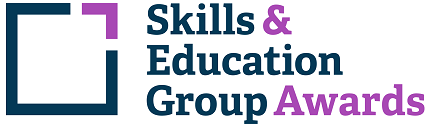 Learner Unit Achievement ChecklistSEG Awards ABC Level 1 Award in Equality Diversity and Inclusion Awareness603/7024/5SEG Awards ABC Level 1 Award in Equality Diversity and Inclusion AwarenessCentre Name: ________________________      Learner Name: ______________________________Notes to learners – this checklist is to be completed, to show that you have met all the mandatory and required optional units for the qualification.Y/618/6089 Equality Diversity and Inclusion Awareness - Mandatory UnitIf chosen for sampling, Internal/External Moderators must complete the following:Please ensure these forms are copied and distributed to each learner.Assessment CriteriaEvidence (Brief description/title)Portfolio ReferenceDate CompletedComment1.1 Identify the meaning of equality and diversity1.2 Explain the meaning of inclusion1.3 Identify the importance of human rights in relation to equality and diversity2.1 Explain the meaning of prejudice2.2 Give an example of the impact of prejudice on others2.3 Explain the meaning of discrimination2.4 Give an example of the impact of discrimination on others2.5 Give an example of how harassment can result from discrimination3.1 State the main purpose of the Equality Act 20103.2 List five different protected characteristics in the Equality Act 20103.3 State one example of how the Equality Act 2010 protects individualsTUTOR COMMENTS:Name:                                                            Signature:                                                                                       Date:                                 INTERNAL MODERATOR COMMENTS:Name:                                                            Signature:                                                                                       Date:                                 EXTERNAL MODERATOR COMMENTS:Name:                                                            Signature:                                                                                       Date:                                 